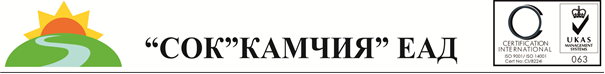 Програма детского отдыхаПрофильный проект „Дело жизни“АнотацияВ мире насчитывается огромное количество разнообразных профессий. Одни возникли тысячи лет назад, другие – уже в наше время, а третьи – это профессии будущего.Вопрос «Кем быть?» – жизненно важный вопрос. Ответ на него оказывает влияние на всю дальнейшую жизнь человека. Не растеряться, правильно сориентироваться, найти свое место в мире профессий сложно, особенно ребенку. Перспективы личностного и профессионального развития человека определяются не столько знаниями, сколько его системой ценностей, способностью к успешной социальной адаптации и самостоятельному жизненному выбору, к самообразованию и самосовершенствованию. Смена предоставляет возможность детям прикоснутся к познанию нового и пробе сил в новых видах деятельности, способствует практическому приложению знаний и навыков, полученных в школе и стимулирует познавательную мотивацию детей.Цель : Содействие формированию профессиональных интересов и склонностей ребенка в соответствии с его способностями и возможностями в условия временного детского коллектива.             Адресат 	 Дети и подростки от 10 до 16 лет из разных стран. Сроки / База 	С 05.06 по 19.06. 2017г. в ДОЛ „Черноморский“, Содержание программы:Программа включает в себя знакомство с различными профессиями, встречи с людьми интересных профессий,  демонстрацию документальных, научно-популярных и художественных фильмов о профессиях,  встречи с учителями-профконсультантами, возможность научиться создавать и реализовать свои проекты в областях экологии,экономики, образования и культуры. Основные мероприятия  программы:Курс  „Я выбираю профессию“-знакомство с профессиями экскурсовод, аниматор, летчик, тренер, ремесленник,офицер, банкер, ай-ти специалист, артист,эколог и с разновидностями морских профессий;Направление „Дело жизни“ –встреча с известными людьми интересных профессий;Квест игры: „Тайна, которую хранит море“,                       „Ключ к успеху“Реалити-шоу „Попробуй профессию на вкус“;Вечер деловых людей;Лагерный костер „Пою мою профессию“;Калейдоскоп итоговых проектов „Не в деньгах счастье“Сопутствующие мероприятияГод российского кино – кинолектория80 лет союзмультфильм“ – кинолектория55лет со дня первого полета в космос-встреча с 1 болгарским летчиком;Морской праздник „День Нептуна“Посещение „Славянского центра“Библиотечный часЭкскурсии / платные/Результаты:Дети узнают основные области профессиональной деятельности человека;Дети овладеют ключевыми профессиональными компетенциями;Дети сформируют систему убеждений в необходимости развития своих способностей, требуемых для получения избираемой профессии, с учетом потребностей экономики, бизнеса и общества в квалифицированных кадрах;Дети приобретут опыт участия в профессиональных пробах.Язык программы 	Программа проводится на болгарском и русском языках. 